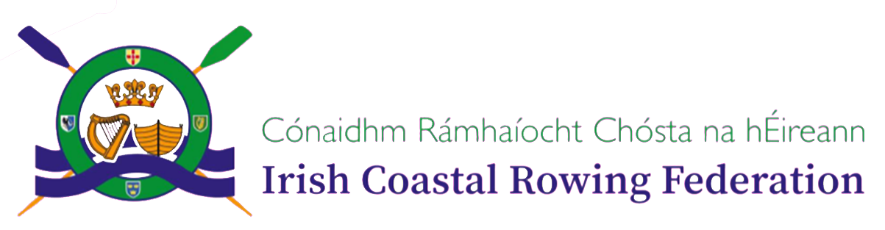 2023 All-Ireland Coastal Rowing ChampionshipsDingle, Co. KerryFriday 25th, Saturday 26th & Sunday 27th August 2023Completed Form to be e-mailed to allireland2023@coastalrowing.ie to arrive no later than Midnight on Sunday 13th August 2023.Crew Lists for these Celtic Yawl / One-Design Races start on page 6 below.Crew Lists for these Heritage Boat Classes start on page 14 below. Crew Lists for these Regional / Specialist Boat Classes start on page 14 below. The requirement to furnish Crew Lists does not apply to the Seine Boat & Killarney Six races. Total Number of Crews Entered Refer to page 23 for details of Crew Entry Fees due and how to make payment.Completed Form to be e-mailed to allireland2023@coastalrowing.ie to arrive no later than Midnight on Sunday 13th August 2023.Crew ListThe appropriate number of rowers can be selected from each panel in accordance with the rules.Composite Rules do not apply in the Masters Races only, and crew members can be sourced from any combination of clubs.To fill in the race name below, select the name of the race from the ‘Drop Down Menu’ in the First Column by clicking on the appropriate cell.If entering a second or subsequent crew in a particular race, change the ‘Crew A’ in column 3 accordingly using the ‘Drop Down Menu’ by clicking on the appropriate cell.Crew Lists for the Heritage / Regional /Specialist Boat Races are on page 14 below.Changes to Crew Lists will be accepted upto Sunday 20th August 2023, simply highlight the changes on the revised form.Heritage / Regional / FISA Coastal ClassesThe appropriate number of rowers can be selected from each panel in accordance with the rules.Composite Rules do not apply in these races and crew members can be sourced from any combination of clubs. To fill in the race name below, select the name of the race from the ‘Drop Down Menu’ in the First Column by clicking on the appropriate cell.If entering a second or subsequent crew in a particular race, change the ‘Crew A’ in column 3 as necessary using the ‘Drop Down Menu’ by clicking on the appropriate cell.Crew Lists are not required for Seine Boat races.Child Welfare  The Irish Coastal Rowing Federation’s Code of Ethics & Good Practice for Children in Coastal Rowing and consequently, the ICRF Rule Book contain a small number of recommendations which have implications for clubs who are entering children’s crews in the All-Ireland Coastal Rowing Championships. The definition of a ‘Children’s Crew’ for the purpose of this exercise is any crew in the Under 12, Under 14, Under 16 and Under 18 categories.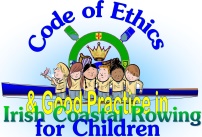 Specifically, two items in the Code of Ethics and/or Rule Book that will now affect clubs entering crews in these two categories.All Coxswains in charge of Children’s Crews (Crews Under 18 and younger) must have attended a Child Welfare / Safeguarding Course organised and given by a Sport Ireland/Sport NI approved body and they must hold a valid and current (in date) certificate. In addition, they must have undergone Garda Vetting/Access NI Vetting for the purposes of working with Young People and Vulnerable Adults in Coastal Rowing and they must have been declared suitable to work with Young People in Coastal Rowing  All such Coxswain’s names, Certificate No. and Expiry date must be supplied by completing ‘Child Welfare: Part 1’ below.Like all large sporting events, photographic images will be taken at the All-Ireland Coastal Rowing Championships. It is recommended that we obtain Parental Consent to publish photographic images where close ups of Children are used and/or their names are given (for example on our website or in the print media).At the moment, It is not practical for us to have to receive individual consent forms from every parent so we are asking each club to obtain such consent from the Parents of their Underage Members and advise us by completing ‘Child Welfare: Part 2’ on the next page.  Please note that failure to complete this section will be taken by us as permission being refused and photographic images will not be published of any Underage crews from your club.There are no issues with the taking and publishing of photographic images of children’s crews where the subject matter is clearly about the sporting activity and is not concentrating unnecessarily on, or specifically identifying individuals in the boat and this practice will continue as normal.Child Welfare: Part 2Important Note: Failure to complete this section will be taken as Permission withheld for the use of Photographic Images and/or Names of All Children from this Club.Question: 	Has Parental Consent been given for the use of Children’s Photographic Images at the All-Ireland Coastal Rowing Championships? 		(Definition of a Child is somebody who has not yet attained their 18th Birthday on the day of the race)		Please place an X in one Box only as appropriate:Parental Consent has been GIVEN FOR ALL CHILDREN competing for this club, for their photographic images and/or their names to be published or announced in a responsible manner. (Photos and Names can be used for All Children from your club)	Parental Consent has been REFUSED FOR ALL CHILDREN competing for this club, for their photographic images and/or their names to be published or announced.                   (Photos and Names cannot be used for Any Children from your club)Parental Consent has been REFUSED FOR THE CHILDREN LISTED BELOW but has been Given For All Other Children competing for this club, for their photographic images and their names to be published or announced in a responsible manner. (Photos and Names cannot be used for those LISTED below and Photos and Names can be used for ALL OTHERS not listed below)Completed Form to be e-mailed to allireland2023@coastalrowing.ie to arrive no later than Midnight on Sunday 13th August 2023.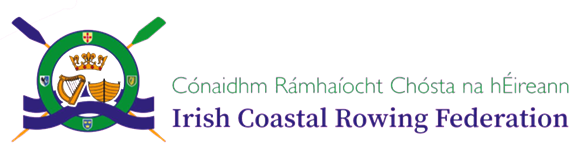 2023 All-Ireland Coastal Rowing ChampionshipsGeneral Data Protection RegulationPlease read the following carefully and then answer the question by ticking the appropriate box, sign & date.The Irish Coastal Rowing Federation takes your personal privacy very seriously and we will only use your personal information in relation to: Your Club’s participation in the All-Ireland Coastal Rowing Championships.Your Club’s participation in Coastal Rowing.Only where applicable, your Club’s Affiliation to the Irish Coastal Rowing Federation. The Irish Coastal Rowing Federation will not divulge any of your personal data to any third party. Do you authorise the ICRF to retain this Data for the purpose as stated above?		The ICRF's Data Protection Policy is available at: https://www.coastalrowing.ie/gdpr-data-protection/Sign below or provide your details to assign or withhold consent:Completed Form to be e-mailed to allireland2023@coastalrowing.ie to arrive no later than Midnight on Sunday 13th August 2023.2023 All-Ireland Coastal Rowing ChampionshipsENTRY FEESThere will be no Club Entry Fee.Race entry fees of €5.00 per seat per crew (or UK equivalent at the time of payment) are to be paid by electronic funds transfer to:Account Name: Irish Coastal Rowing Federation,	BIC: AIBKIE2D	IBAN: IE78AIBK93432101761099Please provide name of club, purpose of fees including number of crews so that the payment can be verified.Fees must be paid no later than Thursday 17th August 2023 or the club will not be entered into the draws.Completed Form to be e-mailed to allireland2023@coastalrowing.ie to arrive no later than Midnight on Sunday 13th August 2023.Insurance:For the purposes of competing at the All-Ireland Coastal Rowing Championships, all clubs are required to be insured. Each club is required to have Public Liability cover of at least €3,000,000 or the UK Sterling equivalent.Scanned Documentary evidence of insurance must be e-mailed to the ICRF Secretary at allireland2023@coastalrowing.ie to arrive no later than Sunday 20th August 2023. Failure to produce documentary evidence of satisfactory Insurance cover may result in your club being excluded from the Championships.Instructions for completing this Entry FormPlease Read before completing the Entry FormsCompleted All-Ireland Entry Forms are to be sent by E-Mail only. Entries sent by post will no longer be accepted. Completed form should be saved as a Word Document only including your club’s name in the file name. Do not send as a pdf as this creates difficulties copying the information over and may potentially lead to mistakes.Save the form as a file ‘All-IreEntry2023 - ’YourClub’ on your computer and complete it ‘On Screen’ and return it by e-mail to allireland2023@coastalrowing.ie . I will send you an acknowledgement of receipt by return e-mail.If you have any problems Downloading, Completing or Sending in the form, you are welcome to contact me (John Flynn) at (00353) (0)87 9134519 or e-mail me and I will be happy to help you as best I can.Should you need to make any alterations to your race or crew line up, you can simply make the necessary adjustments to your own soft copy (electronic), highlighting the amendments and e-mail the amended document direct to me. Again, I will send an acknowledgement. In the past, some clubs have sent in revised crew lists up to 5 or 6 times, often several times in the same day. If the status of your crew lists is a fluid situation, please wait until you are satisfied that your list is as close to final as it can be before sending in amendments as it becomes very difficult to keep a track of the latest version, especially when an hour later another amendment arrives in.After submission of your original entry form, should you require to make amendments, please highlight them so that they can be easily found.On pages 2, 3 & 4, the Race Entry Pages, place an ‘X’ in the relevant boxes for each crew entered and enter the number of crews in each race in the last line. There is no limit on the number of crews entered in a race by any club subject to the following conditions: In the Ladies’ and Men’s categories, a club cannot enter a second crew in either the Intermediate, Junior, or Senior races unless they have entered at least one crew in the other two races. Similarly, they cannot enter a third crew in one unless they have entered at least two crews in the other two races, and so on. If one crew from a club is deemed to have deliberately or negligently committed a foul which benefits another crew from the same club, then both crews will/may be subject to penalty/disqualification. As we have no idea of the numbers of entries, we are likely to receive per race, we cannot predict the final race order as we won’t know which races will require Heats and which will be straight finals. Therefore, it will not be possible to announce a final Race Running Order until after the Draws which will be held on Saturday 6th August next. Suffice to say that every effort will be made to be as fair as possible to as many crews as possible.Based on previous experience, the Race Order may be subject to change as a consequence of weather or other unforeseen circumstances outside of our control. A typical race running order is provided at the end of this guide.Closing Date for Receipt of Entry Forms is Midnight on Sunday 13th August 2023.  In the Traditional / Regional / Specialist Boat Races, (Open Classic, Heritage & FISA Races, etc.) the rules applicable to Composite Crew don’t apply. For Insurances purposes, all competitors must be registered members of an insured club.When completing the Crew Lists:Select the race name from the drop-down menu in the first column, click on the cell and the Drop-Down Menu will appear. Click on the down pointing Arrow and the race options will appear.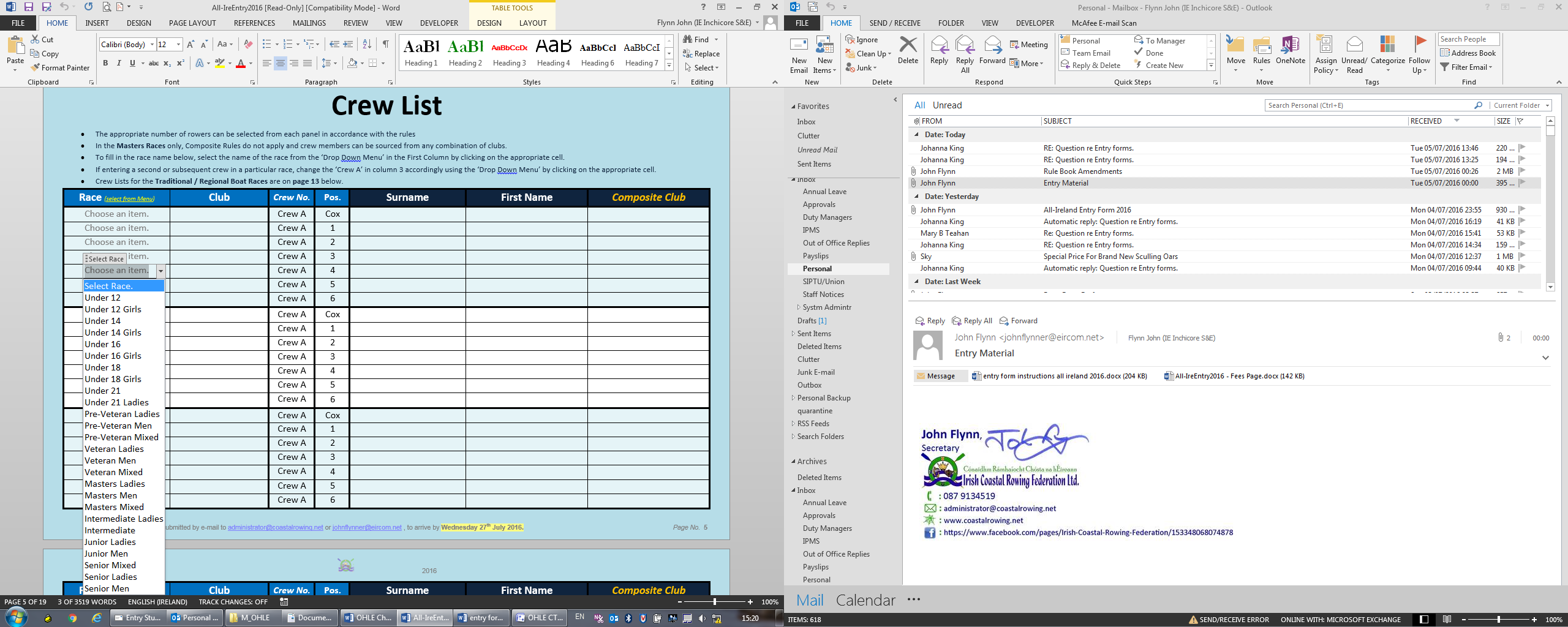 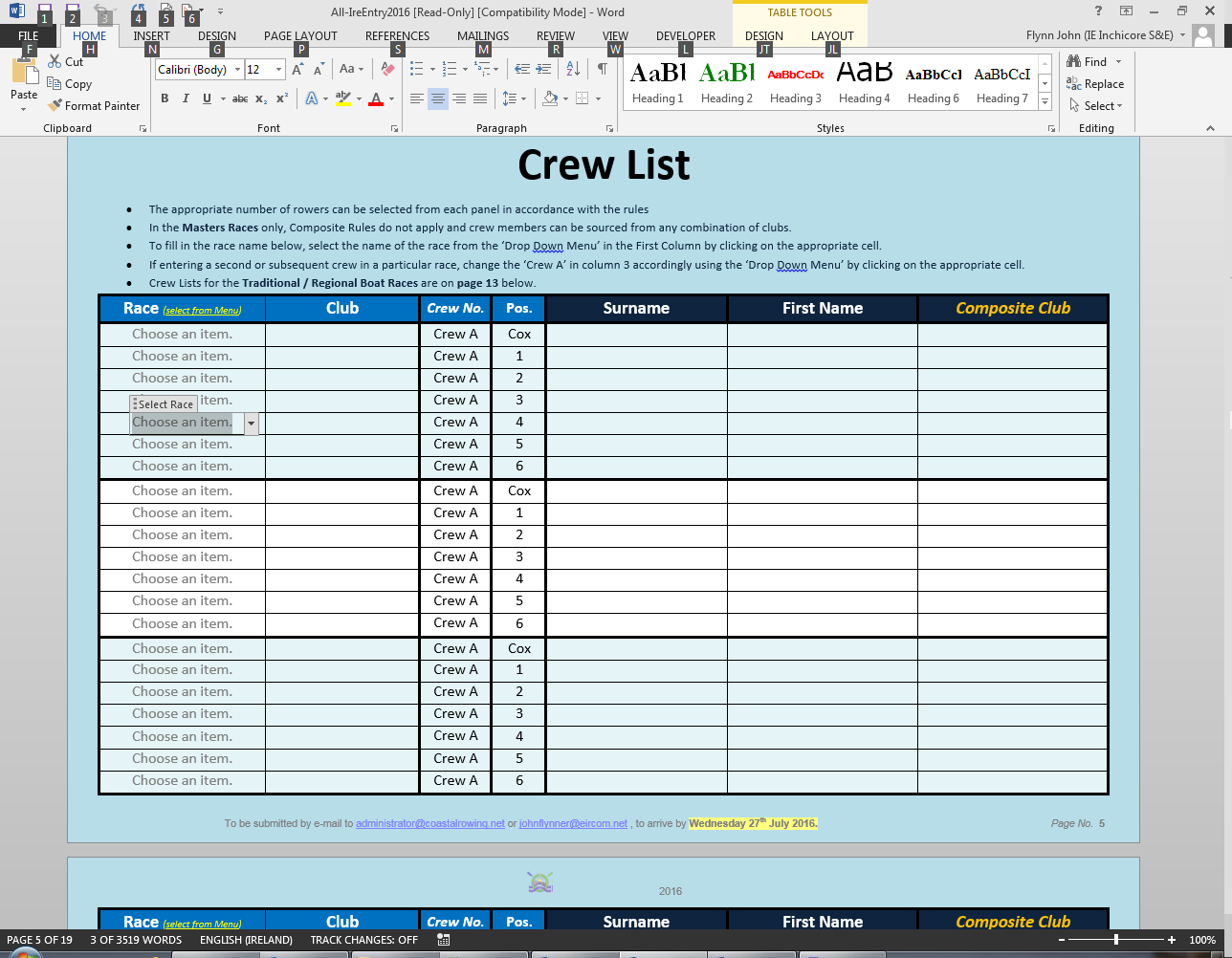 Then scroll through the list and click on the desired race. Repeat for each separate crew.When a club enters more than one crew in a race, again select the drop-down menu in column 3 and select Crew A or Crew B or C etc. similar to the Race Selection procedure above.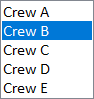 Clubs are not permitted to allocate their crews to their chosen berths after the draw. Crews found to have switched berths will each be disqualified for Gross Misconduct.In column 2, ‘Club’ Column, it won’t be necessary to enter your club’s name every time, once is sufficient, and I will fill in the remainder or better still, copy and paste them down the line. The numbered positions 1 to 6 on the form have no meaning as regards the crew members positions in the boat, just how many rowers are entered in your crew Panel. Any 4 rowers out of the Panel of 6 can row but it must be borne in mind that the crew that rows in the Heats must row in the Finals unless there is an acceptable reason, ie. Injury to a crew member, in which case the Stewards at the Start Line must be notified in advance.In the Celtic Yawl Races (One-Design) Only one Person from each crew can be a Composite Member (from another club), to indicate a Composite Member simply enter the name of the club of which the composite panellist is a member in column 7.The Crew Lists for the Celtic Yawl Races can be found starting on page 6.The Crew Lists for the Traditional / Regional / Specialist Boat Races can be found starting on page 14. Composite Rules don’t apply to the Traditional / Regional / Specialist Races however clubs are reminded that the principle behind Composite Crews.Due to the larger crew sizes, it won’t be necessary to provide the crew names in both the Killarney Sixes and the Seine Boats.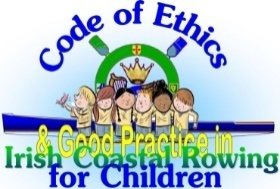 The Code of Ethics and Good Practice for Children in Coastal Rowing section is on pages 20 & 21. You only need to complete the Child Welfare section if there are children or young people under the age of 18 competing for your club. All Coxswains in charge of Children’s Crews (Crews Under 18 and younger) must have attended a Child Welfare/Safeguarding Course organised and given by a Sport Ireland / Northern Ireland Sports Forum approved body and they must hold a valid and current (in date) certificate.  All such Coxswain’s names must be supplied in ‘Child Welfare: Part 1’ section of the form.All Coxswains in charge of Children’s Crews (Crews Under 18 and younger) must have been Garda or Access NI vetted & approved.Like all large sporting events, photographic images will be taken at the All-Ireland Coastal Rowing Championships. It is recommended that we obtain Parental Consent to publish photographic images where close ups of Children may be used and/or their names given (for example on our website or in the print media).At the present time, It is not practical for us to receive individual consent forms from every parent so we are asking each club to obtain such consent from the Parents of their Underage Members and advise us by completing ‘Child Welfare: Part 2’ on the page 22.  Please note that failure to complete this section will be taken by the ICRF as permission having been refused and photographic images as described above will not be published of any Underage crews from your club.There is no issue with the taking and publishing of photographic images of children’s crews where the subject matter is clearly about the sporting action and is not concentrating on, or specifically identifying individuals in the boat and this practice will continue as normal.Finally, complete and sign the section at the bottom of page 22 to say who filled out the form and to say that you agree to be bound by the ICRF rules and decisions etc. Entry Fee Instructions Please Read before completing these formsRace entry fees of €5.00 per seat per crew (or UK equivalent at the time of payment) are to be paid by electronic funds transfer to:Account Name: Irish Coastal Rowing Federation,	BIC: AIBKIE2D	IBAN: IE78AIBK93432101761099Please provide name of club, purpose of fees including number of crews so that the payment can be verified.Fees must be paid no later than Thursday 17th August 2023 or the club will not be entered into the draws.Check List:Name of Club:Name:Club No.:Club Position:Boat 1Boat 1Boat 2Boat 2Boat 3Postal Address:Name of Boat:Boat Colour:Boat Markings:Oar Colour/Markings:E-Mail (s):Vest Colour/Markings:Phone No.(s):Insurance:For the purposes of competing at the All-Ireland Coastal Rowing Championships, all clubs are required to be insured. Each club must have Public Liability cover of at least €3,000,000 or the UK equivalent amount in Sterling.Scanned documentary evidence of insurance must be e-mailed to the ICRF Secretary no later than Midnight on Sunday 13th August 2023. Failure to produce evidence of satisfactory Insurance may result in club being eliminated from the Championships.Insurance Broker:(where applicable)Insurance:For the purposes of competing at the All-Ireland Coastal Rowing Championships, all clubs are required to be insured. Each club must have Public Liability cover of at least €3,000,000 or the UK equivalent amount in Sterling.Scanned documentary evidence of insurance must be e-mailed to the ICRF Secretary no later than Midnight on Sunday 13th August 2023. Failure to produce evidence of satisfactory Insurance may result in club being eliminated from the Championships.Insurance Company &/or Syndicate:(where applicable)Insurance:For the purposes of competing at the All-Ireland Coastal Rowing Championships, all clubs are required to be insured. Each club must have Public Liability cover of at least €3,000,000 or the UK equivalent amount in Sterling.Scanned documentary evidence of insurance must be e-mailed to the ICRF Secretary no later than Midnight on Sunday 13th August 2023. Failure to produce evidence of satisfactory Insurance may result in club being eliminated from the Championships.Insurance Policy No.:General Data Protection RegulationPlease read, tick and sign all parts of the GDPR section on page 23Expiry Date:2023 Race EntriesPlace an ‘X’ in each box as appropriate. If entering 1 crew only, place an ‘X’ in the row ‘Crew 1’, if two crews, place ‘X’s in rows ‘Crew 1’ & ‘Crew 2’, and so on.In the bottom row, please enter the Total Number of crews entered in each race.To be submitted as a Word Document only (not a pdf) by e-mail to allireland2023@coastalrowing.ie , to arrive by Midnight on Sunday 13th August 2023.Club:Race:Race:Under 12 BeginnersUnder 12 GirlsUnder 12Under 14 GirlsUnder 14Under 16 LadiesUnder 16Under 18 LadiesUnder 18Under 21 LadiesUnder 21Novice LadiesNovice MenPre-Veteran LadiesPre-Veteran MenPre-Veteran MixedAbbreviation:Abbreviation:12B12G1214G1416L1618L1821L21NLNMPVLPVMPVXPlace an ‘X’ in each box as appropriate.Crew 1Place an ‘X’ in each box as appropriate.Crew 2Place an ‘X’ in each box as appropriate.Crew 3Place an ‘X’ in each box as appropriate.Crew 4Place an ‘X’ in each box as appropriate.Crew 5Course/Distance:Course/Distance:8008008008008008001500150015001500MT230015001500150015001500Total Crews Enteredper race:Total Crews Enteredper race:Race:Race:Veteran LadiesVeteran MenVeteran MixedMasters LadiesMasters MenMasters MixedSenior MixedLadies 800m SprintMens 800m SprintMixed 800m SprintIntermediate LadiesJunior LadiesSenior LadiesIntermediateJunior MenSenior MenAbbreviation:Abbreviation:VLVMVXMLMMMXSXLSMSXSILJLSLIntJMSMPlace an ‘X’ in each box as appropriate..Crew 1Place an ‘X’ in each box as appropriate..Crew 2Place an ‘X’ in each box as appropriate..Crew 3Place an ‘X’ in each box as appropriate..Crew 4Place an ‘X’ in each box as appropriate..Crew 5Course/Distance:Course/Distance:1500150015001500150015001500800800800150015001500MT2300MT2300MT2300Total Crews Enteredper race:Total Crews Enteredper race:Race:Race:HeritageUnder 12sHeritageUnder 14 GirlsHeritageUnder 14 BoysHeritageUnder 16 GirlsHeritageUnder 16 BoysHeritageUnder 18 GirlsHeritageUnder 18 BoysHeritageNovice LadiesHeritageNovice MenHeritageMasters LadiesHeritageMasters MenHeritageOpen MixedHeritage Ladies 800m SprintHeritage Mens 800m SprintHeritageOpen LadiesHeritageOpen MenAbbreviation:Abbreviation:H12H14GH14BH16GH16BH18GH18BHNLHNMHMLHMMHOXHLSHMSHOLHOMPlace an ‘X’ in each box as appropriate.Crew 1Place an ‘X’ in each box as appropriate.Crew 2Place an ‘X’ in each box as appropriate.Crew 3Place an ‘X’ in each box as appropriate.Crew 4Place an ‘X’ in each box as appropriate.Crew 5Course/Distance:Course/Distance:40080080015001500150015001500150080080015008008001500MT2300Total Crews Enteredper race:Total Crews Enteredper race:Race:Race:Open Classic  LadiesOpen Classic MenSeine Boat LadiesSeine Boat MenKillarney SixLadiesKillarney SixMenUnder 14 Boys & Girls NaomhógUnder 18 Boys & Girls NaomhógCeltic Longboat LadiesCeltic Longboat MenFISA Ladies’ Singles   FISA Mens’Singles   FISA Ladies’ Doubles   FISA Mens’ Doubles FISA Mixed Doubles FISA Ladies’ Quads    FISA Mens’ Quads    Abbreviation:Abbreviation:OCLOCMSBLSBMK6LK6MNg14Ng18LBLLBXFSLFSMFDLFDMFDXFQLFQMPlace an ‘X’ in each box as appropriate.Crew 1Place an ‘X’ in each box as appropriate.Crew 2Place an ‘X’ in each box as appropriate.Crew 3Place an ‘X’ in each box as appropriate.Crew 4Place an ‘X’ in each box as appropriate.Crew 5Course/Distance:Course/Distance:1500MT2300CircuitCircuit1500MT2300800800CircuitCircuitCircuitCircuitCircuitCircuitCircuitCircuitCircuitTotal Crews Enteredper race:Total Crews Enteredper race:Club Captain Details: Details of your Club Captain at the All-Ireland Championships (or the details of the Person who will act in that capacity)Club Captain Details: Details of your Club Captain at the All-Ireland Championships (or the details of the Person who will act in that capacity)Club Captain Details: Details of your Club Captain at the All-Ireland Championships (or the details of the Person who will act in that capacity)Club Captain Details: Details of your Club Captain at the All-Ireland Championships (or the details of the Person who will act in that capacity)Club Captain Details: Details of your Club Captain at the All-Ireland Championships (or the details of the Person who will act in that capacity)Club Captain Details: Details of your Club Captain at the All-Ireland Championships (or the details of the Person who will act in that capacity)Name:Phone:e-mail:Race (select from Menu)ClubCrew No.Pos.SurnameFirst NameComposite Club  Cox123456Cox123456Cox123456Cox123456Cox123456Cox123456Cox123456Cox123456Cox123456Cox123456Cox123456Cox123456Cox123456Cox123456Cox123456Cox123456Cox123456Cox123456Cox123456Cox123456Cox123456Cox123456Cox123456Cox123456Cox123456Cox123456Cox123456Cox123456Cox123456Cox123456Race (select from Menu)ClubCrew No.Pos.SurnameFirst NameCox123456Cox123456Cox123456Cox123456Cox123456Cox123456Cox123456Cox123456Cox123456Cox123456Cox123456Cox123456Cox123456Cox123456Cox123456Cox123456Cox123456Cox123456Cox123456Cox123456Cox123456Cox123456Cox123456Coxswains Child Welfare Certification (Only required if you have Children’s Crews)Coxswains Child Welfare Certification (Only required if you have Children’s Crews)Coxswains Child Welfare Certification (Only required if you have Children’s Crews)Coxswains Child Welfare Certification (Only required if you have Children’s Crews)Coxswains Child Welfare Certification (Only required if you have Children’s Crews)Coxswains Child Welfare Certification (Only required if you have Children’s Crews)NameNameChild Welfare Course Certificate No. (if any)Garda Vetting No. / Access NI No. (if any)Garda Vetting No. / Access NI No. (if any)12345Club Child Welfare Officer(s) DetailsClub Child Welfare Officer(s) DetailsClub Child Welfare Officer(s) DetailsClub Child Welfare Officer(s) DetailsClub Child Welfare Officer(s) DetailsClub Child Welfare Officer(s) DetailsName(s)Name(s)E-Mail Address(es)E-Mail Address(es)E-Mail Address(es)Mobile Phone Number(s)Children for whom permission is being Refused Children for whom permission is being RefusedChildren for whom permission is being RefusedForms Completed & Submitted By:Forms Completed & Submitted By:Forms Completed & Submitted By:Forms Completed & Submitted By: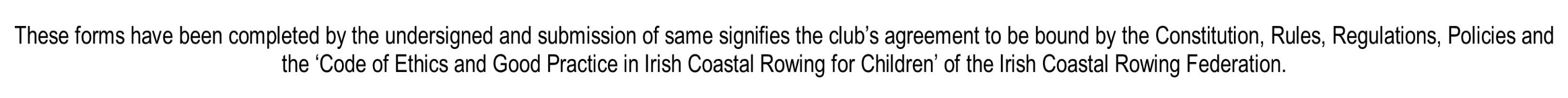 Name:  Position:Ph. No.:e-mail:Yes:No:Please mark OneName:Position:Date:Club:Number of 1 person Crews @ €5.00 per person (€5.00 per Boat):SinglesTotal Fees due@ €5.00 per Crew:€.00Number of 2 person Crews @ €5.00 per person (€10.00 per Boat):DoublesTotal Fees due@ €10.00 per Crew:€.00Number of 4 person Crews @ €5.00 per person (€20.00 per Boat):NaomhogsTotal Fees due@ €20.00 per Crew:€.00Number of 5 person Crews @ €5.00 per person (€25.00 per Boat):One-Design, Gigs,Skiffs, 4-Oars, Cots, Longboats, QuadsTotal Fees due@ €25.00 per Crew:€.00Number of 7 person Crews @ €5.00 per person (€35.00 per Boat):Killarney SixesTotal Fees due@ €25.00 per Crew:€.00Number of 13 person Crews @ €5.00 per person (€65.00 per Boat):Seine BoatsTotal Fees due@ €25.00 per Crew:€.00Total Fees Due:Total Fees Due:Total Fees Due:Total Fees Due:€ .00Race:Race:Example of how to fill out the gridExample of how to fill out the gridExample of how to fill out the gridExample of how to fill out the gridRace:Race:1 Crew Entered0 Crews Entered3 Crews Entered2 Crews EnteredAbbreviation:Abbreviation:Place a ‘X’ in each box as appropriate.Crew 1XXXPlace a ‘X’ in each box as appropriate.Crew 2XXPlace a ‘X’ in each box as appropriate.Crew 3XPlace a ‘X’ in each box as appropriate.Crew 4Place a ‘X’ in each box as appropriate.Crew 5Course/Distance:Course/Distance:Total Number of Crews Entered per race:Total Number of Crews Entered per race:132Item No.ActionActionOn PagesCheck ✔when Done1Club, Boat & Insurance details Club, Boat & Insurance details 12Race Entries Race Entries 2, 3, 4 & 53Crew Lists: One-Design Races6 to 134Crew Lists: Traditional / Regional / Specialist Races.14 to 195Child Welfare: Only required if Club has Underage competingCoxswains Vetting & Certification:206Child Welfare: Only required if Club has Underage competingChild Welfare Officer Details:207Child Welfare: Only required if Club has Underage competingParental Consent:218GDPR (General Data Protection Regulation):GDPR (General Data Protection Regulation):229Fees Fees 23Item No.ActionSend ToTo be Sent By10Email Completed Entry Forms to: allireland2023@coastalrowing.ieMidnight on Sunday 13th August 2023.11Email Scanned Insurance Documents to:allireland2023@coastalrowing.ieSunday 20th August 202312Email Crew Amendments to: allireland2023@coastalrowing.ieSunday 20th August 202313Transfer / Pay Fees to:€5.00 per seat per crew per race (including Cox).(Northern Ireland / UK Clubs (Sterling Equivalent)Account Name: Irish Coastal Rowing Federation,BIC:     AIBKIE2D	IBAN:  IE78AIBK93432101761099Thursday 17th August 202314Rower Registration will be advised SeparatelyRower Registration will be advised SeparatelyRower Registration will be advised Separately